Nometne personām ar invaliditāti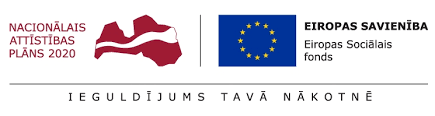 Projekta Nr. 9.2.4.2/16/I/011 "Veselības veicināšanas un slimību profilakses pakalpojumu pieejamība Tukuma novadā, jo īpaši teritoriālās, nabadzības un sociālās atstumtības riskam pakļautajiem iedzīvotājiem, īstenojot vietēja mēroga pasākumus " ietvaros tiek organizēta nometne personām ar invaliditāti.Nometnes mērķis: Veicināt veselīga veselīgu un aktīvu dzīvesveidu, socializāciju un veidot atbalsta sistēmu bērniem ar invaliditāti un viņu vecākiem, iesaistot nometnes dalībniekus radošās darbnīcās, sporta aktivitātēs, pārgājienos, nodarbībās un spēlēs.Nometnes norises laiks un vieta: no 06.07.2017. līdz 09.07.2017., “Albatross”, Ķesterciems, Engures nov.,no 16.07.2017. līdz 19.07.2017., “Abragciems”, Engures nov.Nometnes tips: Diennakts nometne (3dienaktisx2)Nometnes veids: Atvērta nometne - iespēja pieteikties bērniem no 12-17 gadu vecumam, kuriem noteikta invaliditāte un viņu vecākiem vai likumiskajiem pārstāvjiem, un kuru dzīvesvieta deklarēta Tukuma novada pašvaldības administratīvajā teritorijā Nometnes vecums: 12-17 g.v. bērniem ar invaliditāti un vecākiem  vai likumiskajiem pārstāvjiem Pieteikšanās līdz 30.06.2017 sūtot e-pastu uz: jelena.hodakovska-migunova@tukums.lv Pieteikumā norādīt:Bērna vārdu, uzvārdu Bērna personas koduBērna deklarēto dzīvesvietas adresiVecāka ( likumiskā pārstāvja)vārdu, uzvārduVecāka  ( likumiskā pārstāvja) kontaktdatus (tālruņa numurs; e-pasts)